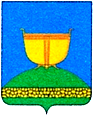 СОВЕТ АЙБАШСКОГОСЕЛЬСКОГО ПОСЕЛЕНИЯ ВЫСОКОГОРСКОГО МУНИЦИПАЛЬНОГО РАЙОНА РЕСПУБЛИКИ ТАТАРСТАНТАТАРСТАН РЕСПУБЛИКАСЫБИЕКТАУ МУНИЦИПАЛЬ РАЙОНЫ АЙБАШ АВЫЛ ҖИРЛЕГЕ СОВЕТЫ422726, Республика Татарстан, Высокогорский район,	422726, Татарстан Республикасы, Биектау районы,с.Айбаш, ул. Центральная, 1А	Айбаш авылы, Үзәк ур., 1АТел./факс: +7(84365) 60-7-23, e-mail: Ayb.Vsg@tatar.ru_____________________________________________________________________________________________________________                 РЕШЕНИЕ                                                                    КАРАР               2 ноября 2023 г.                                                                № 70          О внесении изменений в решение Совета Айбашского сельского      поселения   от 13.12.2022 № 54  «О бюджете Айбашского сельского поселения Высокогорского муниципального района на 2023 год и на плановый период 2024 и 2025 годов»В соответствии с Бюджетным кодексом Российской Федерации, Федеральным законом от 6 октября 2003 года N 131-ФЗ «Об общих принципах организации местного самоуправления в Российской Федерации», руководствуясь Уставом Айбашского сельского поселения, Совет Айбашского сельского поселения Высокогорского муниципального районаРЕШИЛ:1.	Внести в Решение  Айбашского сельского поселения Высокогорского муниципального района от 13.12.2022 № 54 «О бюджете Айбашского сельского поселения Высокогорского муниципального района на 2023 год и на плановый период 2024 и 2025 годов» (в редакции решения Совета от 27.04.2023 г.№ 58, от 31.07.2023 г. № 64,от 12.09.2023 г. № 66) следующие изменения:1) в пункте 1:  а) пп.2 цифры «4468,794» заменить на цифры «4484,160»;   б) пп.3 цифры «-118,935» заменить на цифры «-134,301»2) приложение № 1 «Источники Финансирования дефицита бюджета Айбашского сельского поселения Высокогорского муниципального района РТ на 2023 год» изложить в следующей редакции:Приложение 1                                                                                                                           тыс. руб.3) приложение № 3 «Прогнозируемые объемы доходов бюджета Айбашского сельского поселения Высокогорского муниципального района РТ на 2023 год» изложить в следующей редакции:Приложение № 3	4) приложение № 5 «Распределение бюджетных ассигнований разделам, подразделам, целевым статьям и видам расходов классификации расходов бюджета Айбашского сельского поселения Высокогорского   муниципального района РТ на 2023 год» изложить в следующей редакции: Приложение № 5	5) приложение № 7 «Ведомственная структура расходов Айбашского СП Высокогорского муниципального района РТ на 2023 год» изложить в следующей редакции:	Приложение № 7	6) Внести изменения в бюджетную роспись Айбашского сельского поселения Высокогорского муниципального района на 2023 год.2. Обнародовать настоящее решение путем размещения на официальном сайте портала правовой информации Республики Татарстан: http://pravo.tatarstan.ru и на официальном сайте Высокогорского муниципального района в сети Интернет по веб-адресу http://vysokaya-gora.tatarstan.ru.Председатель Совета,Глава Айбашского сельского поселения                                                 Р.Р. Сафиуллин  Наименование показателяКод показателя    Сумма    СуммаУвеличение остатков средств бюджета01 05 00 00 00 0000 500-4349,859Увеличение прочих остатков денежных средств бюджета01 05 02 01 00 0000 510-4349,859Увеличение прочих остатков денежных средств бюджетов поселений01 05 02 01 10 0000 510-4349,859Уменьшение остатков средств бюджета01 05 00 00 00 0000 6004484,160Уменьшение прочих остатков денежных средств бюджета01 05 02 01 00 0000 6004484,160Уменьшение прочих остатков денежных средств бюджетов поселений01 05 02 01 10 0000 6104484,160ВСЕГО источников финансирования134,301               ДОХОДЫ1026,563НАЛОГИ НА ПРИБЫЛЬ, ДОХОДЫ1 01 00000 00 0000 11080,0НАЛОГ НА ДОХОДЫ ФИЗИЧЕСКИХ ЛИЦ1 01 02000 01 0000 11080,0Налог на доходы физ. лиц с доходов, облагаемых по налоговой ставке, установ. пунктом 1 статьи 224 НК РФ1 01 02000 01 0000 11080,0Налог на имущество физических лиц1 06 01030 10 0000 11090,0Земельный налог1 06 06000 10 0000 110525,0Средства самообложения граждан, зачисляемые в бюджеты поселений1 17 14030 10 0000 150331,563БЕЗВОЗМЕЗДНЫЕ ПЕРЕЧИСЛЕНИЯ2 00 00000 00 0000 0003323,296Дотации из районного фонда поддержки поселений по бюджетной обеспеченности  2 02 15001 10 0000 1501566,61Субвенции бюджетам поселений на осуществление первичного воинского учета на территории, где отсутствуют военные комиссариаты2 02 35118 10 0000 150126,4Межбюджетные трансферты, передаваемые бюджетам   поселений из бюджетов муниципального района2 02 45160 10 0000 150     1630,286                        ВСЕГО ДОХОДОВ   4349,859ОБЩЕГОСУДАРСТВЕННЫЕ ВОПРОСЫО11729,945Функционирование высшего должностного лица субъекта РФ и муниципального образованияО1О2730,624Непрограммные направления расходовО1О29900000000730,624Глава муниципального образованияО1О29900002030730,624Расходы на выплату персоналу в целях обеспечения выполнения функции государственными (муниципальными) органами, казенными учреждениямиО1О29900002030100730,624Функционирование законодательных представительных органов   власти и представительных органов муниципальных образованийО1О4659,683Непрограммные направления расходовО1О49900000000659,683Центральный аппаратО1О49900002040659,683Расходы на выплату персоналу в целях обеспечения выполнения функции государственными (муниципальными) органами, казенными учреждениями01049900002040100532,865Закупка товаров, работ и услуг для государственных (муниципальных) нуждО1О49900002040200124,329Иные бюджетные ассигнования010499000020408002,489ДРУГИЕ ОБЩЕГОСУДАРСТВЕННЫЕ ВОПРОСЫ0113339,638Непрограммные направления расходов01139900000000339,638Уплата налога на имущество организации и земельного налога011399000029503,728Иные бюджетные ассигнования011399000029508003,728Обеспечение деятельности подведомственных учрежденийО1139900029900335,91Расходы на выплату персоналу в целях обеспечения выполнения функции государственными (муниципальными) органами ,казенными учреждениями01139900029900100328,089Закупка товаров, работ и услуг для государственных (муниципальных) нуждО11399000299002007,821НАЦИОНАЛЬНАЯ ОБОРОНАО2126,4Мобилизационная и вневойсковая подготовкаО203126,4Осуществление первичного воинского учета на территориях, где отсутствует воинские комиссариатыО2039900051180126,4Расходы на выплату персоналу в целях обеспечения выполнения функции государственными (муниципальными) органами, казенными учреждениями02039900051180100115,727Закупка товаров, работ и услуг для государственных (муниципальных) нужд0203990005118020010,673НАЦИОНАЛЬНАЯ ЭКОНОМИКА04775,5Сельское хозяйство и рыболовство04058,0Организация проведения мероприятий по предупреждению и ликвидации болезней животных,отлову и содержанию безнадзорных животных040599009203008,0Закупка товаров, работ и услуг для государственных (муниципальных) нужд040599009203002008,0Дорожное хозяйство0409767,5Строительство, содержание и ремонт автомобильных дорог и инженерных сооружений на них в границах поселений в рамках благоустройства04099900078020767,5Закупка товаров, работ и услуг для государственных (муниципальных) нужд04099900078020200767,5ЖИЛИЩНО-КОММУНАЛЬНОЕ ХОЗЯЙСТВОО51790,515 Коммунальное хозяйство0502400,313Мероприятия в области коммунального хозяйства05029900075050400,313Закупка товаров, работ и услуг для государственных (муниципальных) нужд05029900075050200400,313БлагоустройствоО5О31390,202 Мероприятия по уничтожению карантинных и особо опасных сорняков050314105631306,326Закупка товаров, работ и услуг для государственных (муниципальных) нужд050314105631302006,326Уличное освещениеО5О39900078010761,123Закупка товаров, работ и услуг для государственных (муниципальных) нужд05039900078010200761,123Озеленение050310,0Закупка товаров, работ и услуг для государственных (муниципальных) нужд0503990007803020010,0Содержание кладбищ0503330,0Закупка товаров, работ и услуг для государственных (муниципальных) нужд05039900078040200330,0Прочие мероприятия по благоустройствуО5О39900078050282,753Закупка товаров, работ и услуг для государственных (муниципальных) нужд05039900078050200282,753ОХРАНА ОКРУЖАЮЩЕЙ СРЕДЫ0650,0Охрана объектов растительного и животного мира и среды их обитания060350,0Мероприятия по охране окружающей среды0603091017446050,0Закупка товаров, работ и услуг для государственных (муниципальных) нужд0603091017446020050,0Субсидии бюджету субъекта РФ из местного бюджета для формирования регионального фонда финансовой поддержки поселений (отрицательные трансферты)1403990002086052111,86ВСЕГО4484,16Совет   сельского поселения802730,624ОБЩЕГОСУДАРСТВЕННЫЕ ВОПРОСЫ80201730,624Функционирование законодательных (представительных) органов гос. власти и представительных органов муниципальных образований802О102730,624Непрограммные направления расходов80201029900000000730,624Глава муниципального образования802О1029900002030730,624Расходы на выплату персоналу в целях обеспечения выполнения функции государственными (муниципальными) органами, казенными учреждениями802О1029900002030100730,624Исполком   сельского поселения8033753,536 ОБЩЕГОСУДАРСТВЕННЫЕ ВОПРОСЫ80301999,321Функционирование Правительства РФ, высших органов исполнительной власти субъектов РФ, местных администраций803О104659,683Непрограммные направления расходов803О1О49900000000659,683Центральный аппарат803О1О49900002040659,683Расходы на выплату персоналу в целях обеспечения выполнения функции государственными (муниципальными) органами, казенными учреждениями803О1О49900002040100532,865Закупка товаров, работ и услуг для государственных (муниципальных) нужд80301049900002040200124,329Иные бюджетные ассигнования803010499000020408002,489Другие общегосударственные вопросы8030113339,638Непрограммные направления расходов80301139900000000339,638Уплата налога на имущество организации и земельного налога803011399000029503,728Иные бюджетные ассигнования803011399000029508003,728Обеспечение деятельности подведомственных учреждений80301139900029900335,91Расходы на выплату персоналу в целях обеспечения выполнения функции государственными (муниципальными) органами, казенными учреждениями80301139900029900100328,089Закупка товаров, работ и услуг для государственных (муниципальных) нужд803011399000299002007,821НАЦИОНАЛЬНАЯ ОБОРОНА80302126,4Мобилизационная и вневойсковая подготовка8030203126,4Осуществление первичного воинского учета на территориях, где отсутствуют воинские комиссариаты803О2039900051180126,4Расходы на выплату персоналу в целях обеспечения выполнения функции государственными (муниципальными) органами, казенными учреждениями803О2039900051180100115,727Закупка товаров, работ и услуг для государственных (муниципальных) нужд8030203990005118020010,673НАЦИОНАЛЬНАЯ ЭКОНОМИКА80304775,5Сельское хозяйство и рыболовство80304058,0Организация проведения мероприятий по предупреждению и ликвидации болезней животных,отлову и содержанию безнадзорных животных803040599000253608,0Закупка товаров, работ и услуг для государственных (муниципальных) нужд803040599000253602008,0Дорожное хозяйство8030409767,5Строительство, содержание и ремонт автомобильных дорог и инженерных сооружений на них в границах поселений в рамках благоустройства80304099900078020767,5Закупка товаров, работ и услуг для государственных (муниципальных) нужд80304099900078020200767,5ЖИЛИЩНО-КОММУНАЛЬНОЕ ХОЗЯЙСТВО803О51790,515 Коммунальное хозяйство8030502400,313Мероприятия в области коммунального хозяйства80305029900075050400,313Закупка товаров, работ и услуг для государственных (муниципальных) нужд80305029900075050200400,313Благоустройство80305031390,202 Мероприятия по уничтожению карантинных и особо опасных сорняков803050314105631306,326Закупка товаров, работ и услуг для государственных (муниципальных) нужд803050314105631302006,326Уличное освещение803О5О39900078010761,123Закупка товаров, работ и услуг для государственных (муниципальных) нужд803О5О39900078010200761,123Озеленение803050310,0Закупка товаров, работ и услуг для государственных (муниципальных) нужд8030503990007803020010,0Содержание кладьищ80305039900078040330,0Закупка товаров, работ и услуг для государственных (муниципальных) нужд80305039900078040200330,0Прочие мероприятия по благоустройству803О5О39900078050282,753Закупка товаров, работ и услуг для государственных (муниципальных) нужд803О5О39900078050200282,753ОХРАНА ОКРУЖАЮЩЕЙ СРЕДЫ8030650,0Охрана объектов растительного и животного мира и среды их обитания803060350,0Мероприятия по охране окружающей среды8030603091017446050,0Закупка товаров, работ и услуг для государственных (муниципальных) нужд8030603091017446020050,0Субсидии бюджету субъекта РФ из местного бюджета для формирования регионального фонда финансовой поддержки поселений (отрицательные трансферты)8031403990002086052111,8ИТОГО4484,16